МЕТЕОРИТЫРаботу выполнил:ученик 9а класса Жаравин АлександрЦель:Собрать и обобщить материал по теме: «Метеориты»Задачи:Поиск информации в различных источниках (Интернет, учебник, дополнительная литература)Отбор нужного материала.1. Что такое метеор и метеоритМетеор – это явление вспышки небольшого (размером с горошину) космического тела (или метеорного тела), вторгшегося в земную атмосферу. Метеорит – это обнаруженный фрагмент метеорита сквозь атмосферу Земли.2. БолидыОчень яркие метеоры, нередко имеющие вид огненных шаров со светящимися хвостамиЭлектрофонные болиды редко наблюдаемое природное явление – аномальные звуки, сопровождающие полет ярких метеоров, сопровождающиеся электромагнитными возмущениями – радиошумами, прослушиваемыми на обычных приемниках, или наводками статического электричества на поверхности земли и на предметах, возникающими одновременно с полетом болида.Происхождение метеоритов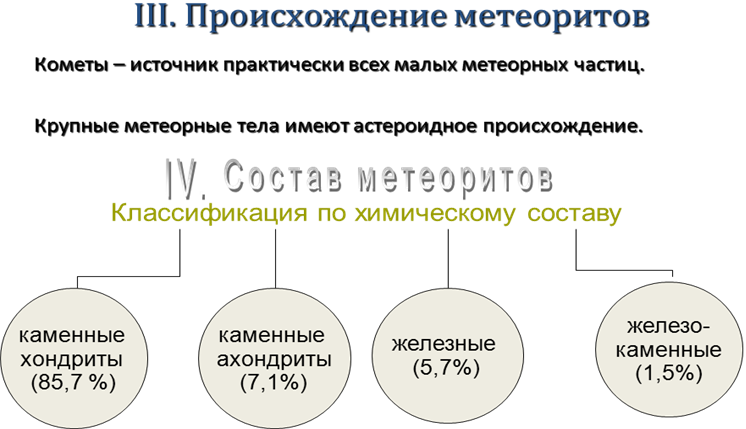 4.Данные на 1995 год о метеоритах, найденных  на территории нашей страны5. Общий вид и размеры метеоритовПризнаки метеоритов:1. Кора плавления, она имеет толщину не более 1 мм и со всех сторон покрывает метеорит в виде тонкой скорлупы. Особенно хорошо заметна кора черного цвета на каменных метеоритах.2. Ямки на поверхностиВес метеоритов:1. Самые маленькие метеориты весят доли грамма2. Обычно метеориты весят по несколько килограммовМетеориты весом в десятки, а тем более сотни килограммов падают очень редкоКак падают метеориты:1. Падают внезапно2. Падение всегда сопровождается очень сильным световыми и звуковыми явлениями.3. Проносится яркий болид4. Впереди метеорного тела образуется ударная волна, температура которой 10000 – 100000оС5, При попадании в землю углубляется.6, Происходит взрыв.7. На месте взрыва образуется кратер6. Метеоритные потокиМетеорный поток – множество метеоров, которые кажутся исходящими из одной точки в небе и наблюдаются в течение ограниченного периода (обычно несколько часов или дней)Список наблюдавшихся метеорных дождей за последние 200 лет7. Научное значение метеоритовДолгое время метеориты оставались единственными образцами внеземного вещества.Некоторые типы метеоритов представляют собой слабоизмененное первичное вещество Солнечной системы, что помогает специалистам узнать из чего образовались крупные тела Солнечной системы.Помогаю исследовать распределение метеорной материи в пространстве и движение воздуха в атмосфере Земли.Выводы:Я достиг цели:- нашел и отобрал материал по данной теме,- составил четкий план по ее изучению,- отобразил главные свойства метеоритов и отличие от других космических тел.Литература:Учебник «Астрономия 11 класс» Е.П. Левитан, изд. «Просвещение» 1994 г.Интернет-сайтыВидПаденийПаденийНаходокНаходокСоставВидВсего, %Всего, %Всего, %Всего, %СоставКаменные9226Si-21%, O2-47%,Mg-14% Fe-16%, никель, углерод. Встречается: уголь, графит, микробы, грибки, углеводы, аминокислотыХондриты60246Si-21%, O2-47%,Mg-14% Fe-16%, никель, углерод. Встречается: уголь, графит, микробы, грибки, углеводы, аминокислотыхондриты579Si-21%, O2-47%,Mg-14% Fe-16%, никель, углерод. Встречается: уголь, графит, микробы, грибки, углеводы, аминокислотыЖелезокаменные28Более 20 % FeПалласиты614Более 20 % FeМезосидериты614Более 20 % FeЖелезные22636666Fe – 91%, Ni -8,5 %СтранаГород (местность)ДатаКоличество/ часСШАВестон, шт. Коннектикут14.12.1807МногоРумынияМезо-мадарес04.09.1852МногоПольшаПуптуск30.01.1868100 000ШвецияХессле01.01. 1869МногоПакистанКханршун23.09.1873МногоСШАКосталия14.05.1874МногоРумынияМокс03.12.1882МногоБангладешБакачи22.10.1903ТысячиСШАМодок02.09.1905МногоСШАХолбрук19.07191214000СШАДжонстаун06.07.1926МногоФилиппиныПантар16.06.1938ТысячиСССРСихотэ-Алинь12.02.1947ТысячиСШАНортон18.02.1948МногоМексикаПуэблито де Альянде08.02.1969ТысячиАргентинаЛа-Криола06.01.1985много